		Thames Valley Office		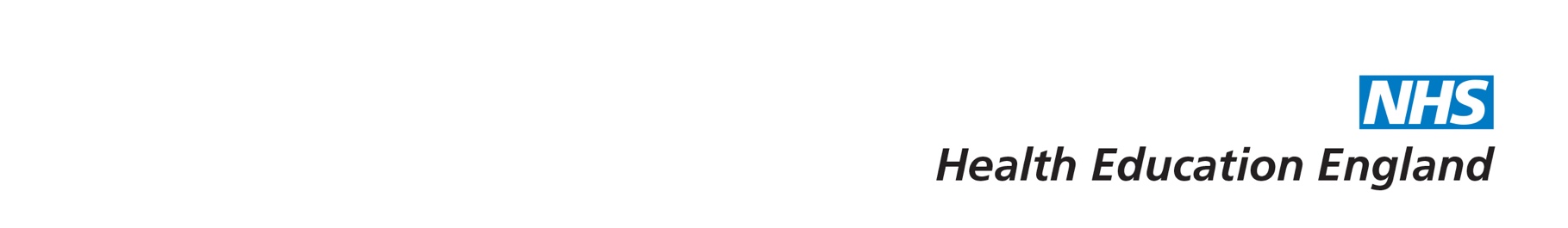 	School of Emergency Medicine2019 - 2020	Emergency Medicine ST5 ARCP checklistName: ____________________________	 NTN: __________________Extended Supervised Learning Events (ESLE)HST PaediatricsCurriculum topicsUltrasound for ST5General ChecklistTo be completed and signed by trainee File in eportfolioThree to be completed sampling activity in all areas of the ED and must include the resuscitation roomThe first within 3 months of starting ST5 and the second within 6 months.The educational supervisor will conduct the first and at least one other consultant or equivalent will conduct anotherThree to be completed sampling activity in all areas of the ED and must include the resuscitation roomThe first within 3 months of starting ST5 and the second within 6 months.The educational supervisor will conduct the first and at least one other consultant or equivalent will conduct anotherAssessor's nameDateAssessment in 3 complex paediatric Major or Acute presentations (not covered in ST4) covered by Mini-CEX or CBD (one of which must be a mini-CEX within the first three months) by a consultant or equivalentAssessment in 3 complex paediatric Major or Acute presentations (not covered in ST4) covered by Mini-CEX or CBD (one of which must be a mini-CEX within the first three months) by a consultant or equivalentAssessment in 3 complex paediatric Major or Acute presentations (not covered in ST4) covered by Mini-CEX or CBD (one of which must be a mini-CEX within the first three months) by a consultant or equivalentDateAssessor's nameHigher Major Presentations (HMP) 1-5Higher Acute Presentations (HAP) 1-36Paediatric Major Presentations (PMP) 2, 3, 4, 5, 6Paediatric Acute Presentations (PAP) 1, 2, 4, 7, 9, 13, 15, 16All 54 to be covered by the end off ST5. Remaining 27 curriculum presentations not covered in ST4 to be sampled in ST5. Covered by completion of one or more of the following: ST3-6 MiniCEX / CBD, ESLE, teaching assessment, audit assessment, evidence of learning e.g. RCEM Learning modules, reflective entries that had a recorded learning outcome in the e-portfolio: FOAMed, teaching session attended, patient encounter etc.Higher Major Presentations (HMP) 1-5Higher Acute Presentations (HAP) 1-36Paediatric Major Presentations (PMP) 2, 3, 4, 5, 6Paediatric Acute Presentations (PAP) 1, 2, 4, 7, 9, 13, 15, 16All 54 to be covered by the end off ST5. Remaining 27 curriculum presentations not covered in ST4 to be sampled in ST5. Covered by completion of one or more of the following: ST3-6 MiniCEX / CBD, ESLE, teaching assessment, audit assessment, evidence of learning e.g. RCEM Learning modules, reflective entries that had a recorded learning outcome in the e-portfolio: FOAMed, teaching session attended, patient encounter etc.Higher Major Presentations (HMP) 1-5Higher Acute Presentations (HAP) 1-36Paediatric Major Presentations (PMP) 2, 3, 4, 5, 6Paediatric Acute Presentations (PAP) 1, 2, 4, 7, 9, 13, 15, 16All 54 to be covered by the end off ST5. Remaining 27 curriculum presentations not covered in ST4 to be sampled in ST5. Covered by completion of one or more of the following: ST3-6 MiniCEX / CBD, ESLE, teaching assessment, audit assessment, evidence of learning e.g. RCEM Learning modules, reflective entries that had a recorded learning outcome in the e-portfolio: FOAMed, teaching session attended, patient encounter etc.Higher Major Presentations (HMP) 1-5Higher Acute Presentations (HAP) 1-36Paediatric Major Presentations (PMP) 2, 3, 4, 5, 6Paediatric Acute Presentations (PAP) 1, 2, 4, 7, 9, 13, 15, 16All 54 to be covered by the end off ST5. Remaining 27 curriculum presentations not covered in ST4 to be sampled in ST5. Covered by completion of one or more of the following: ST3-6 MiniCEX / CBD, ESLE, teaching assessment, audit assessment, evidence of learning e.g. RCEM Learning modules, reflective entries that had a recorded learning outcome in the e-portfolio: FOAMed, teaching session attended, patient encounter etc.Higher Major Presentations (HMP) 1-5Higher Acute Presentations (HAP) 1-36Paediatric Major Presentations (PMP) 2, 3, 4, 5, 6Paediatric Acute Presentations (PAP) 1, 2, 4, 7, 9, 13, 15, 16All 54 to be covered by the end off ST5. Remaining 27 curriculum presentations not covered in ST4 to be sampled in ST5. Covered by completion of one or more of the following: ST3-6 MiniCEX / CBD, ESLE, teaching assessment, audit assessment, evidence of learning e.g. RCEM Learning modules, reflective entries that had a recorded learning outcome in the e-portfolio: FOAMed, teaching session attended, patient encounter etc.NumberTopic (or tick if covered in ST4)Mode (e.g. CBD)Date Name of assessorHMP 1HMP 2HMP 3HMP 4HMP 5HAP 1HAP 2HAP 3HAP 4HAP 5HAP 6HAP 7HAP 8HAP 9HAP 10HAP 11HAP 12HAP 13HAP 14HAP 15HAP 16HAP 17HAP 18HAP 19HAP 20HAP 21HAP 22HAP 23HAP 24HAP 25HAP 26HAP 27HAP 28HAP 29HAP 30HAP 31HAP 32HAP 33HAP 34HAP 35HAP 36PMP 2PMP 3PMP 4PMP 5PMP 6PAP 1PAP 2 PAP 4PAP 7PAP 9PAP 13PAP 15PAP 16DateWhere filed in portfolioLog book completeLog book completeTriggered assessments:Triggered assessments:Triggered assessments:Triggered assessments:FASTAAAeLSVasc Access Level one sign off Level one sign offItemRequirementY / NRecord where filed in eportfolioTrainee’s ARCP Checklist1 per year, filed in eportfolio personal libraryST5 folder in personal libraryStructured training reportAnnuallyFaculty Educational Governance ReportAnnually – within two months of ARCPCommon Competences + non-technical skillsTrainee and ES sign off - Level 4 descriptors in min 23/25 (red and blue manned)MSF 1 per placement - min 12 respondents including at least 2 consultantsSafeguarding ChildrenHolds valid Level 3 certificateLife supportHolds valid ALS, ATLS, APLS/EPLS providerExaminationQIP final draft reviewed by ES and recorded in STR.ExaminationCritical appraisal exam result recordedManagement and leadershipCompleted minimum of 3 items in management portfolio with WPBA, reflection and report together with sign off against bench marking by supervisor or ES for each itemClinical governance activityMinimum of 1 x audit per yearAttendance at regional teachingEvidence of 60% attendanceUp to date GCP certificateAnnuallyGMC Trainee surveyAnnually – upload confirmation code / emailTime out of trainingFull declaration of all absences in portfolioComplaints, Critical Incidents & SIsAny involvement recorded in STR with actions taken and associated reflective summary availableForm RSubmitted to HEE TV annuallyTrainee nameTrainee signatureDate:ES to sign to confirm that the above items have been verified and the checklist reflects the current state of the portfolioES to sign to confirm that the above items have been verified and the checklist reflects the current state of the portfolioES to sign to confirm that the above items have been verified and the checklist reflects the current state of the portfolioES to sign to confirm that the above items have been verified and the checklist reflects the current state of the portfolioES signatureDate:ES name (print)Checklist completeYes               /                    NoYes               /                    NoYes               /                    No